KLASA II 6-letnia22.05.2020.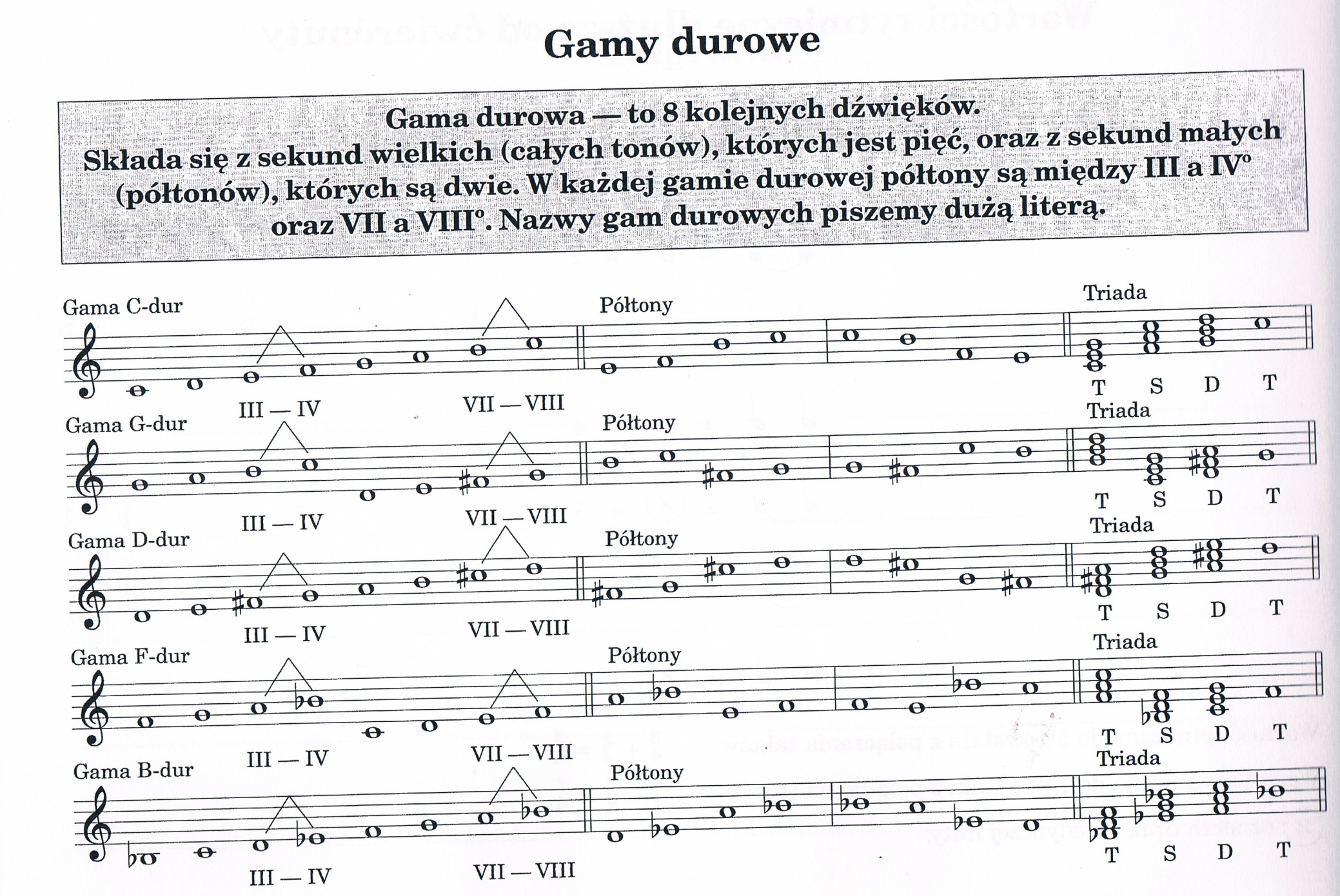 Proszę przypomnieć sobie powyższe gamy nauczyć się ich śpiewać, a następnie wysłać mi nagranie.Małe przypomnienie o triadzie i tetrachordach poniżej.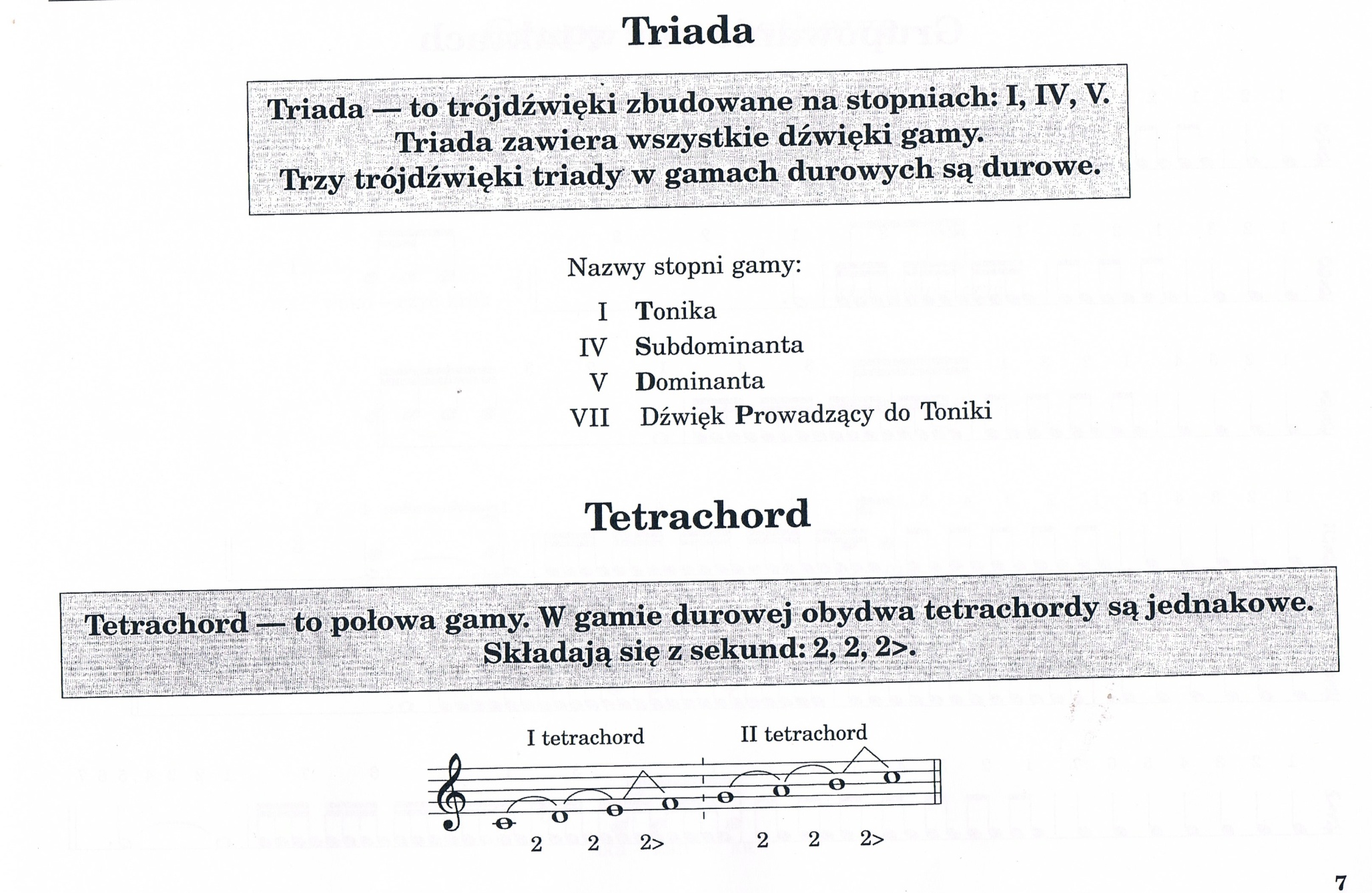 